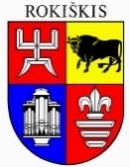 ROKIŠKIO RAJONO SAVIVALDYBĖS ADMINISTRACIJOS DIREKTORIUSĮSAKYMASDĖL KOMISIJOS FIZINIŲ AR JURIDINIŲ ASMENŲ VEIKLA PADARYTAI ŽALAI ŽEMĖS ŪKIO PASĖLIAMS AR MELIORACIJOS STATINIAMS NUSTATYTI SUDARYMO2024 m. liepos 29 d. Nr. AV-446RokiškisVadovaudamasis Lietuvos Respublikos vietos savivaldos įstatymo 7 straipsnio 24 punktu bei 34 straipsnio 6 dalies 2 punktu:1. S u d a r a u Komisiją fizinių ar juridinių asmenų veikla padarytai žalai žemės ūkio pasėliams ar melioracijos statiniams nustatyti:Sigitas Kirlys – Žemės ūkio skyriaus vyriausiasis specialistas (komisijos pirmininkas);Irina Barauskienė – Žemės ūkio skyriaus vyriausioji specialistė (komisijos pirmininko pavaduotoja);Egidija Gasiūnienė – Žemės ūkio skyriaus vyriausioji specialistė (pakaitinė narė – Zita Juodelienė, Žemės ūkio skyriaus vyriausioji specialistė);Vilmantas Sirvydis – Žemės ūkio skyriaus vyriausiasis specialistas (nustatant melioracijos statiniams padarytą žalą, pakaitinis narys –Valdas Kavaliauskas, Žemės ūkio skyriaus vyriausiasis specialistas);seniūnijos, kurioje nustatinėjami nuostoliai, deleguotas atstovas.2. T v i r t i n u Komisijos fizinių ar juridinių asmenų veikla padarytai žalai žemės ūkio pasėliams ar melioracijos statiniams nustatyti darbo reglamentą (pridedama).3. P r i p a ž į s t u netekusiu galios Rokiškio rajono savivaldybės administracijos direktoriaus 2019 m. balandžio 2 d. įsakymą Nr. AV-296 ,,Dėl gamtinių reiškinių, fizinių ar juridinių asmenų veikla padarytos žalos žemės ūkio pasėliams ar melioracijos įrenginiams nustatymo“ su visais jo papildymais ir pakeitimais.Įsakymas per vieną mėnesį gali būti skundžiamas Lietuvos administracinių ginčų komisijos Panevėžio apygardos skyriui (Respublikos g. 62, Panevėžys) Lietuvos Respublikos ikiteisminio administracinių ginčų nagrinėjimo tvarkos įstatymo nustatyta tvarkaAdministracijos direktorius 				Valerijus RancevasJolanta Jasiūnienė